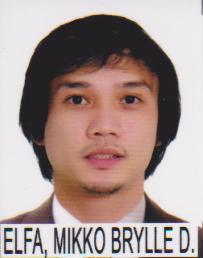 MikkoMikko.352198@2freemail.com 	                 To be able to practice my knowledge and skills, to contribute providing care in hospitals, clinical, and private field with the chance to advance information as a health care provider. Promotes professional growth through its program and activities that provides opportunities to enhance one’s potential.PROFESSIONAL REGULATION COMMISSION-REGISTERED NURSEPhilippines                 Registration	                 Registration Date: March 8, 2011                 Expiration Date: September 24, 2018BASIC LIFE SUPPORT (CPR and AED Program)American Heart Association (AHA)                 Issue Date: March 19, 2016                 Renewal Date: March 2018IV THERAPY NURSEAssociation of Nursing Service Administrators of the Philippines (ANSAP)                  Card No:                   Date Issued: October 30, 2014                  Valid Until: September 24, 2017Designation: Insurance CoordinatorCompany Name: Iranian HospitalAddress: Al Satwa Dubai UAEFebruary 11, 2017- February 25, 2017Process RESUBMISSION AND ACCEPTING CLAIMS.Determine the amount of coverage a costumer should receive according to the procedure done and the coverage on the account.Made phone calls to confirm the accuracy of medical claims.Knowledge in ICD 10Process computation per company discounts.In depth knowledge of medical terminology useful in reading medical reports and determining insurance coverage.Following up approval as needed.Process claims of Hospital and Professional Doctor’s fee.Knowledge in emailing.Handled other related task as required.GENERAL WARD: Staff Nurse UHBI Paranaque Doctors HospitalJune 21, 2011- June 20, 2012 Provide medications and injections as prescribed by the doctors.Administer intravenous fluids and oxygen, if required.Monitor patient’s vital signs.Provide frequent evaluation.Refer any changes in patient’s status or untoward reaction to the doctor.Monitor, analyze and record urine and stool output.Collect specimens including sputum, stool, urine and send it for medical analysis to laboratory.Analyze test results from various departments and record it properly.Assist doctors during treatment.Prepare the patient for various investigations like ultrasound, echo, CTscan, MRI, Endoscopy, etc.Provide general nursing care to all patients.Give psychological support to the patient and family members.Educate patient and family about the disease and prognosis of patient.Participate in service nurse education programs conduct by the hospital.EMERGENCY ROOM: Staff Nurse/Charge Nurse/Triage NurseUHBI Paranaque Doctors HospitalJune 21, 2012-April 5, 2016Prepare the unit and admission of the patient to Emergency Room.Evaluation and recording of patients conditions.Assist in various procedures like intubation, foley catheter insertion, nasogastric tube insertion, etc.Provide bed side nursing care.Prepare the patient for various investigations like ECG, Xrays, Ultrasound, etc.Monitor the vital signs and report to the physician.Administer medications and treatment as prescribed by the physician.Collection of samples, evaluate and record the results.Provide psychological support to the patient and relatives.Maintain barrier nursing techniques and prevent cross infection.Follow medical and surgical asepsis.Participate in emergency nurse certification trainings and other health service activities.Background:            UHBI-Paranaque Doctors Hospital, Inc            175 Dona Soledad Ave., Betterliving Subd., Paranaque City, PhilippinesIt is a tertiary level hospital complete with Emergency Room, Intensive Care Unit (Neonate, Pediatric and Adult), Operating Room and Delivery Room Complex, with facilities of Multi-Diagnostic Services, Eye Center, Laboratory, Pharmacy, Radiology, Nuclear and Rehabilitation Medicine services. It is owned and operated by United Hospital Builders Incorporated (UHBI).BASIC LIFE SUPPORT (CPR and AED Program)             American Heart Association (AHA) Accredited             INurse Center for Excellence             2nd Floor, #121 C. Ramirez Building,              Quezon Avenue corner Araneta Avenue             Quezon City 1100 Metro Manila, Philippines             March 19, 2016SAFETY MANAGEMENT            2nd Floor Conference Room, MS Building            UHBI Paranaque Doctors Hospital Inc.            October 24, 20155S PROGRAM SEMINAR           By: Quality Assurance Department           2nd Floor Conference Room, MS Building           UHBI Paranaque Doctors Hospital Inc.           August 7, 2015BASIC AWARENESS TRAINING on ISO 9001:2008           2nd Floor Conference Room, MS Building           UHBI Paranaque Doctors Hospital Inc.           February 11, 2015REGULAR IV THERAPY TRAINING PROGRAMIVT Updates: Standard of Professional Care in IV TherapyIVT Updates: IV Therapy DocumentationIVT Updates: Fluid Management in Major Burn Injuries             Association of Nursing Service Administrators of the Philippines (ANSAP)             2nd Floor Conference Room, MS Building             UHBI Paranaque Doctors Hospital Inc.             May 8-10, 2014TERTIARY LEVEL:Manila Central UniversityEpifanio delos Santos Avenue, Caloocan,Metro Manila, PhilippinesBachelor of Science in NursingJune 2006-April 2009SECONDARY LEVEL:Colegio de San Jose Del MontePoblacion, San Jose del Monte City, Bulacan, PhilippinesJune 2001- March 2005VISIT VISA: Valid Until March 25, 2017Age                             :            28 years oldSex           		:	Male	Date of Birth		:	September 24, 1988	Place of Birth		: 	Poblacion, San Jose del Monte City, Bulacan PhilippinesCivil Status  		: 	SingleNationality		:	FilipinoReligion		: 	Roman CatholicI hereby certify that the above statement is true and correct to the best of my knowledge and belief.						